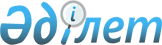 Об утверждении Плана по управлению пастбищами и их использованию по Узункольскому району на 2018-2019 годы
					
			Утративший силу
			
			
		
					Решение маслихата Узункольского района Костанайской области от 29 декабря 2017 года № 176. Зарегистрировано Департаментом юстиции Костанайской области 22 января 2018 года № 7489. Утратило силу решением маслихата Узункольского района Костанайской области от 12 ноября 2018 года № 235
      Сноска. Утратило силу решением маслихата Узункольского района Костанайской области от 12.11.2018 № 235 (вводится в действие по истечении десяти календарных дней после дня его первого официального опубликования).
      В соответствии с подпунктом 15) пункта 1 статьи 6 Закона Республики Казахстан от 23 января 2001 года "О местном государственном управлении и самоуправлении в Республике Казахстан", статьей 8 Закона Республики Казахстан от 20 февраля 2017 года "О пастбищах", Узункольский районный маслихат РЕШИЛ:
      1. Утвердить прилагаемый План по управлению пастбищами и их использованию по Узункольскому району на 2018-2019 годы.
      2. Настоящее решение вводится в действие по истечении десяти календарных дней после дня его первого официального опубликования. План по управлению пастбищами и их использованию по Узункольскому району на 2018-2019 годы
      1) Схема (карта) расположения пастбищ на территории Узункольского района в разрезе категорий земель, собственников земельных участков и землепользователей на основании правоустанавливающих документов (приложение 1 к Плану по управлению пастбищами и их использованию по Узункольскому району на 2018-2019 годы);
      2) Приемлемые схемы пастбищеоборотов (приложение 2 к Плану по управлению пастбищами и их использованию по Узункольскому району на 2018-2019 годы);
      3) Карта с обозначением внешних и внутренних границ и площадей пастбищ, в том числе сезонных, объектов пастбищной инфраструктуры (приложение 3 к Плану по управлению пастбищами и их использованию по Узункольскому району на 2018-2019 годы);
      4) Схема доступа пастбищепользователей к водоисточникам (озерам, рекам, прудам, копаням, оросительным или обводнительным каналам, трубчатым или шахтным колодцам) составленную согласно норме потребления воды (приложение 4 к Плану по управлению пастбищами и их использованию по Узункольскому району на 2018-2019 годы);
      5) Схема перераспределения пастбищ для размещения поголовья сельскохозяйственных животных физических и (или) юридических лиц, у которых отсутствуют пастбища, и перемещения его на предоставляемые пастбища (приложение 5 к Плану по управлению пастбищами и их использованию по Узункольскому району на 2018-2019 годы);
      6) Схема размещения поголовья сельскохозяйственных животных на отгонных пастбищах физических и (или) юридических лиц, не обеспеченных пастбищами, расположенными при селе, сельском округе (приложение 6 к Плану по управлению пастбищами и их использованию по Узункольскому району на 2018-2019 годы);
      7) Календарный график по использованию пастбищ, устанавливающий сезонные маршруты выпаса и передвижения сельскохозяйственных животных (приложение 7 к Плану по управлению пастбищами и их использованию по Узункольскому району на 2018-2019 годы). Схема (карта) расположения пастбищ на территории Узункольского района в разрезе категорий земель, собственников земельных участков и землепользователей на основании правоустанавливающих документов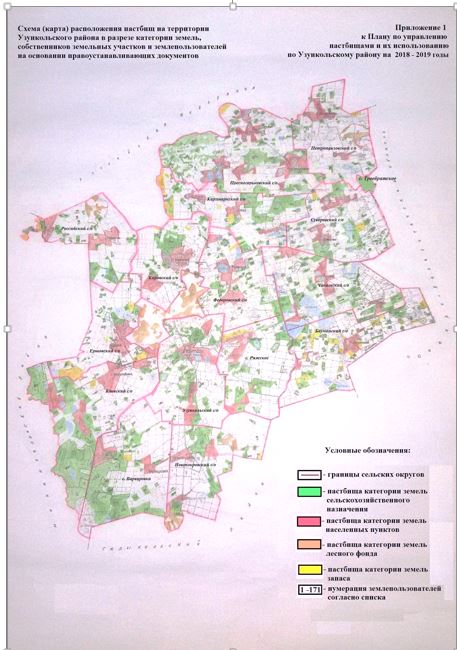  Список землепользователей земельных участков, прилагаемый к схеме (карте) расположения пастбищ Узункольского района Приемлемые схемы пастбищеоборотов Схема пастбищеоборотов, приемлемая для Узункольского района
      Примечание: 1, 2, 3, 4- очередность использования загонов в году. Карта с обозначением внешних и внутренних границ и площадей пастбищ, в том числе сезонных, объектов пастбищной инфраструктуры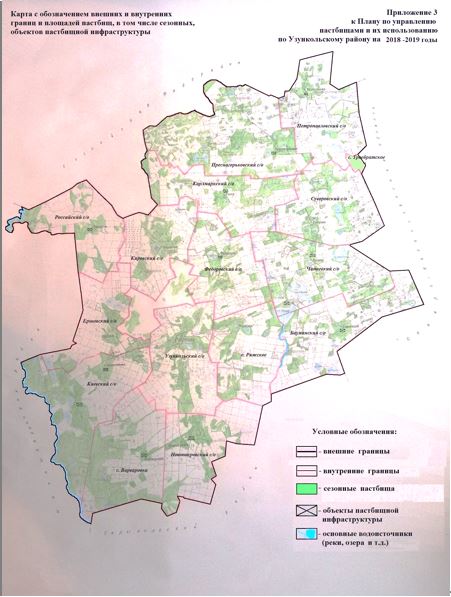 
      Площади сезонных пастбищ по Узункольскому району составляет 219831 гектаров.
      В том числе на землях сельскохозяйственного назначения 109277 гектаров, на землях населенных пунктов 50570 гектаров, на землях лесного фонда 5176 гектаров, на землях запаса 54808 гектаров. Схема доступа пастбищепользователей к водоисточникам (озерам, рекам, прудам, копаням, оросительным или обводнительным каналам, трубчатым или шахтным колодцам), составленная согласно норме потребления воды
      Среднесуточная норма потребления воды на одно сельскохозяйственное животное определяется в соответствии с пунктом 9 Правил рационального использования пастбищ, утвержденных приказом Заместителем Премьер - Министра Республики Казахстан – Министра сельского хозяйства Республики Казахстан от 24 апреля 2017 года № 173 (зарегистрировано в Реестре государственной регистрации нормативных правовых актов за № 15090). Схемы доступа пастбищепользователей к водоисточникам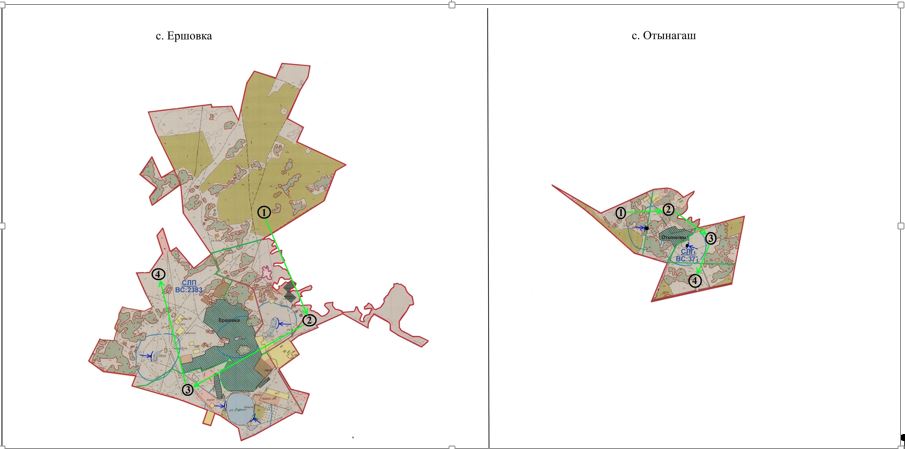 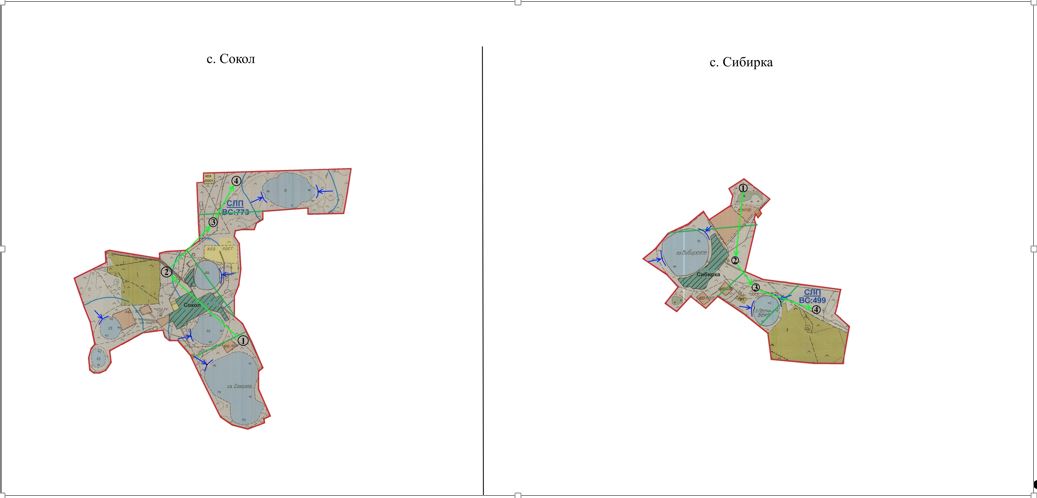 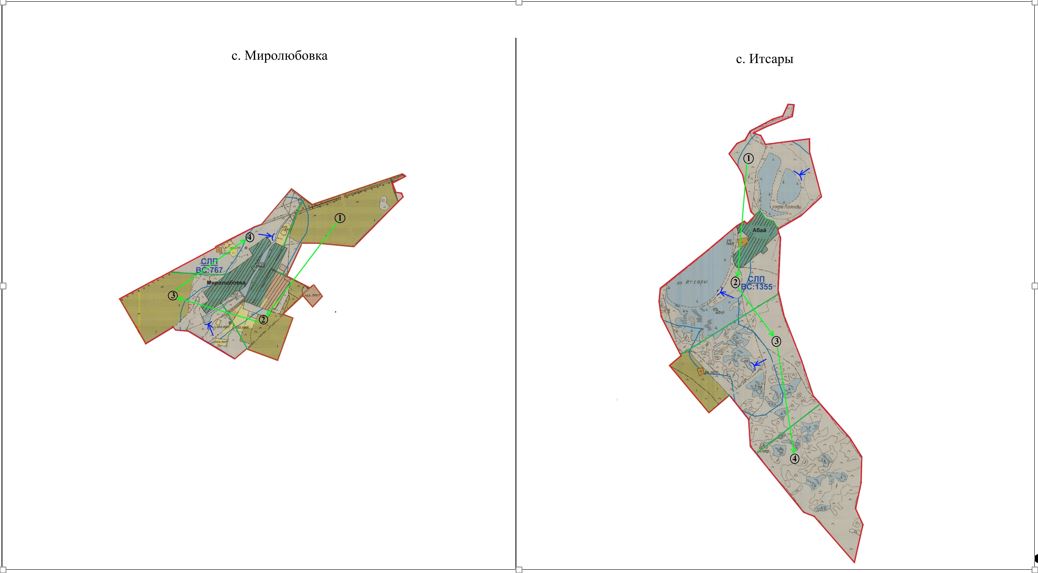 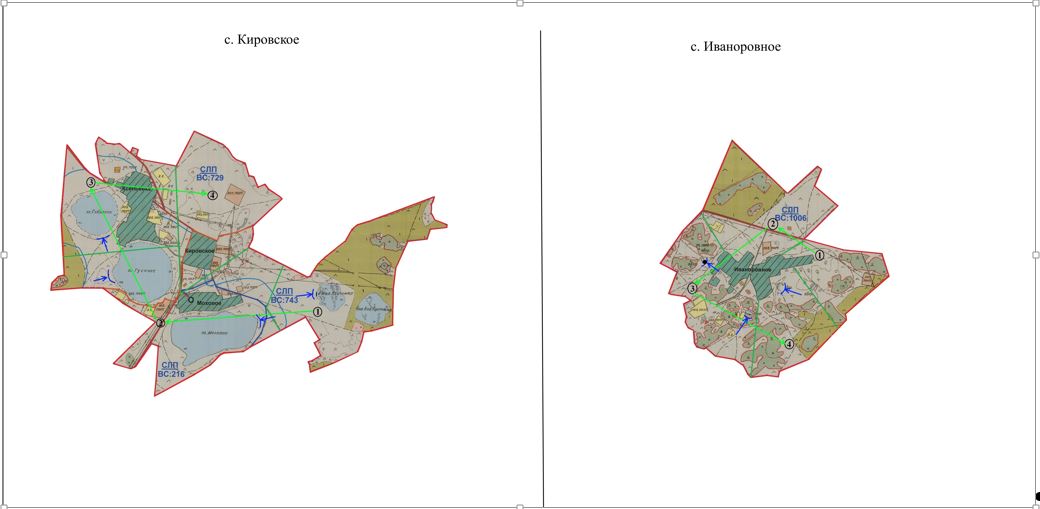 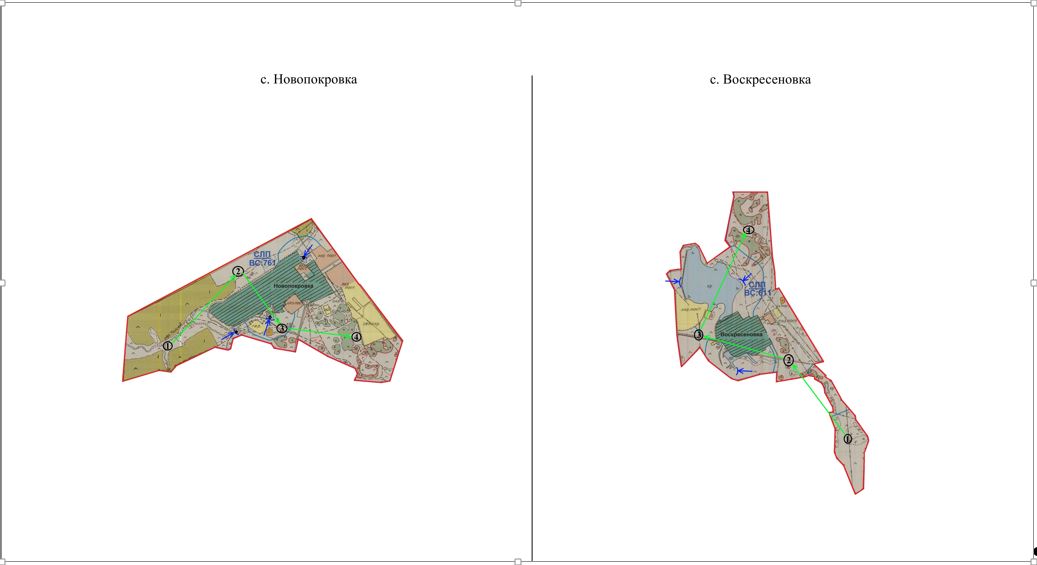 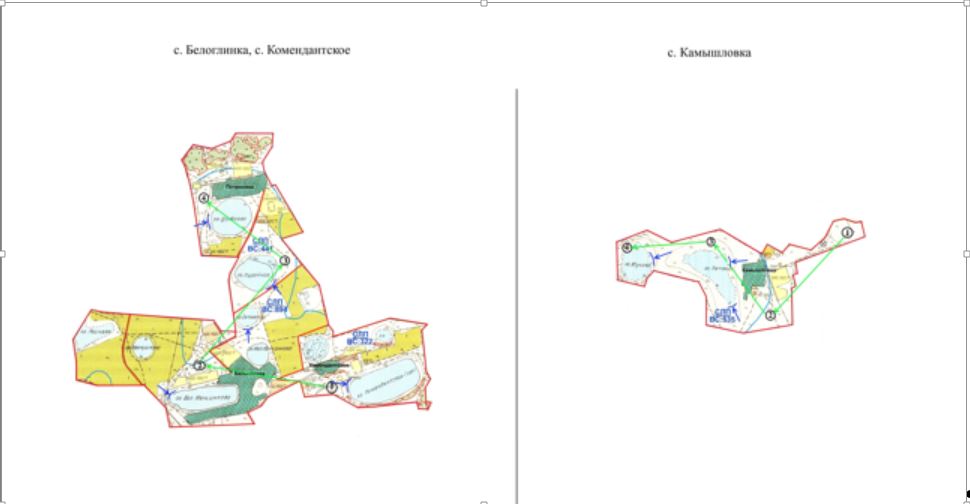 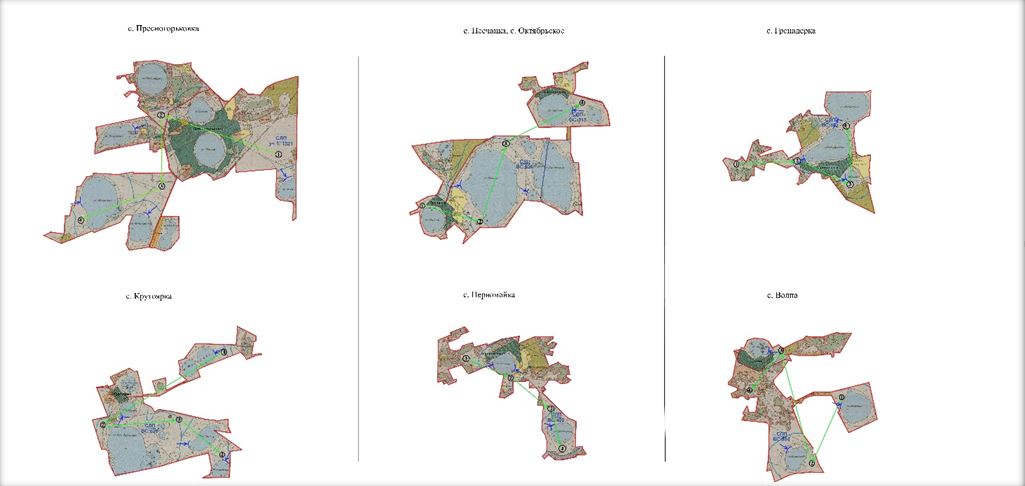 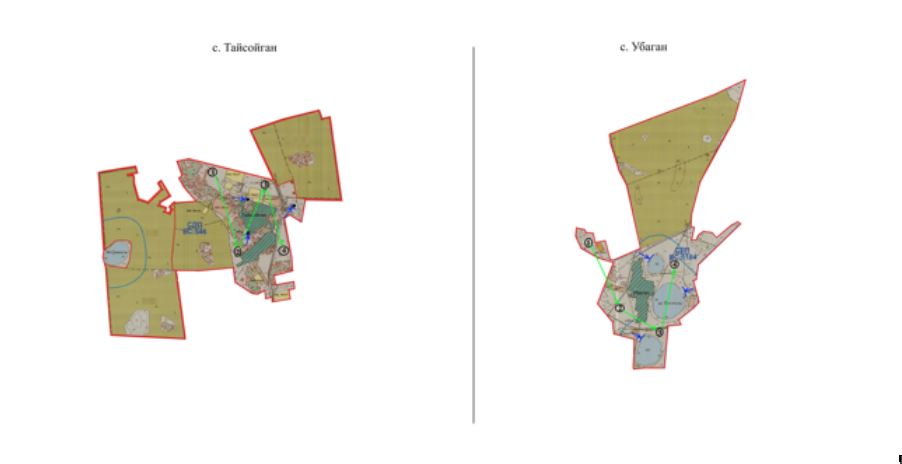 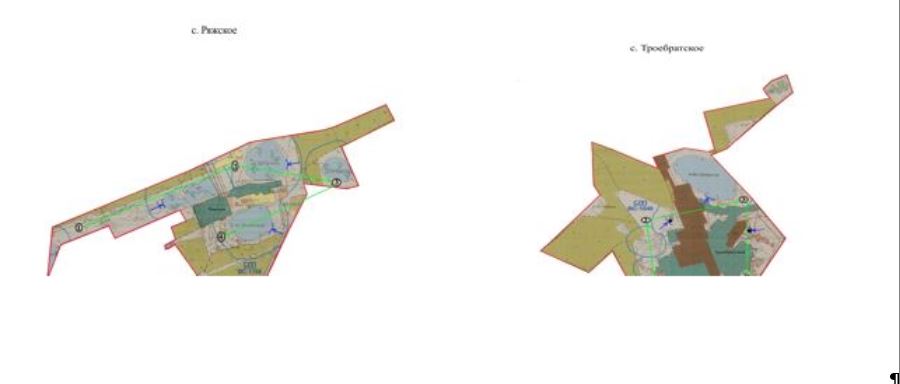 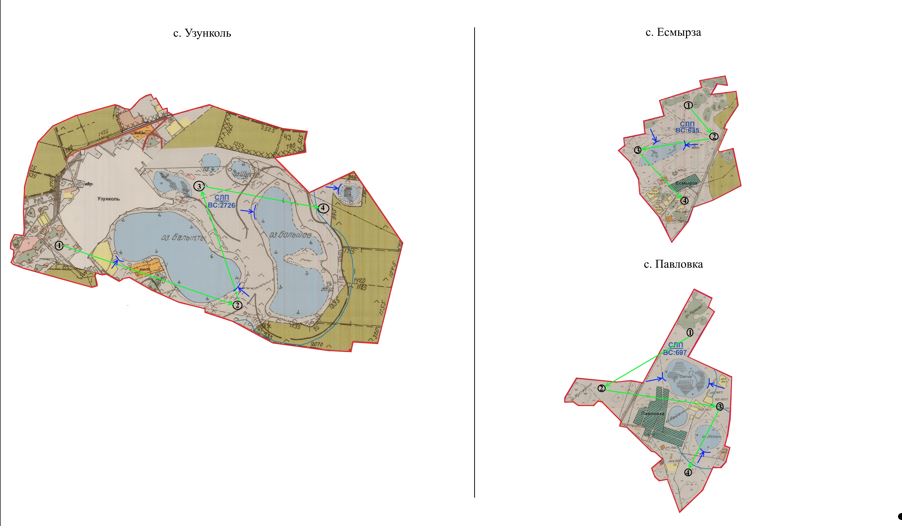 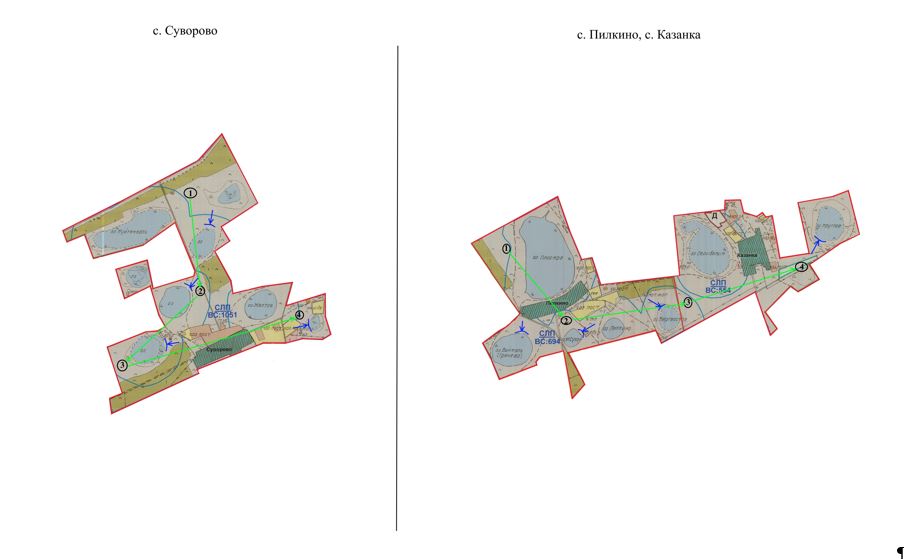 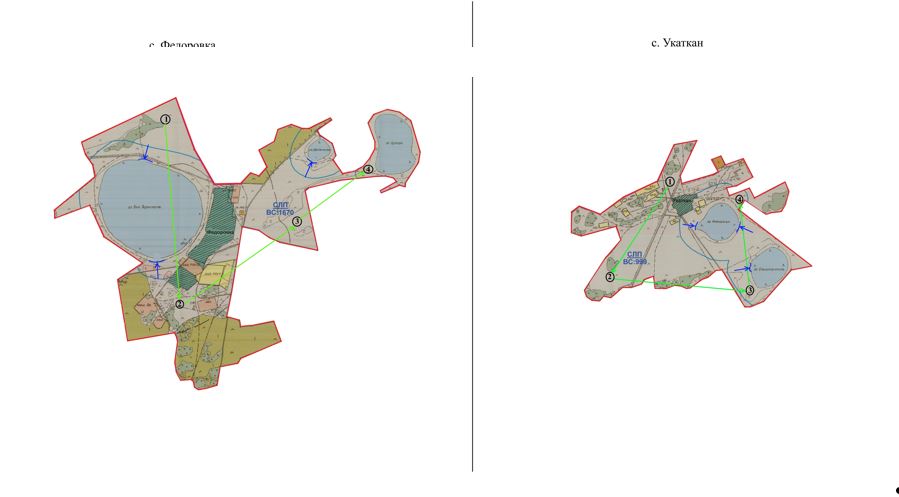 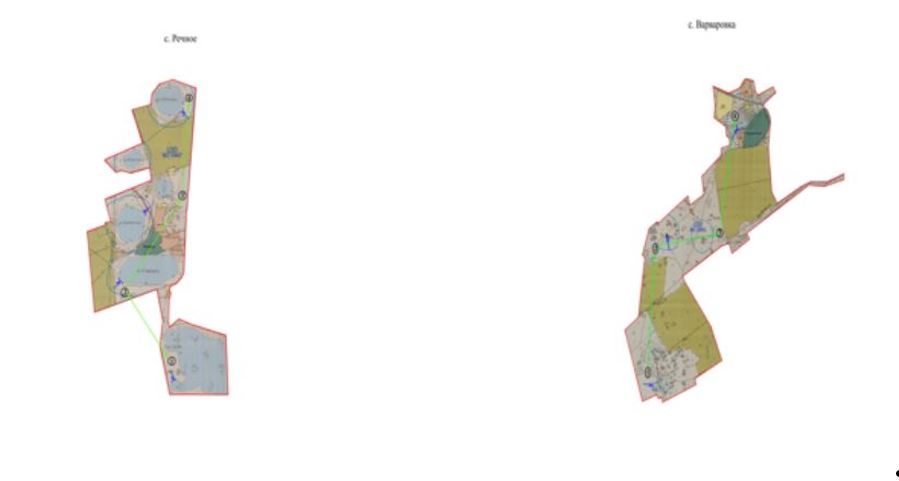 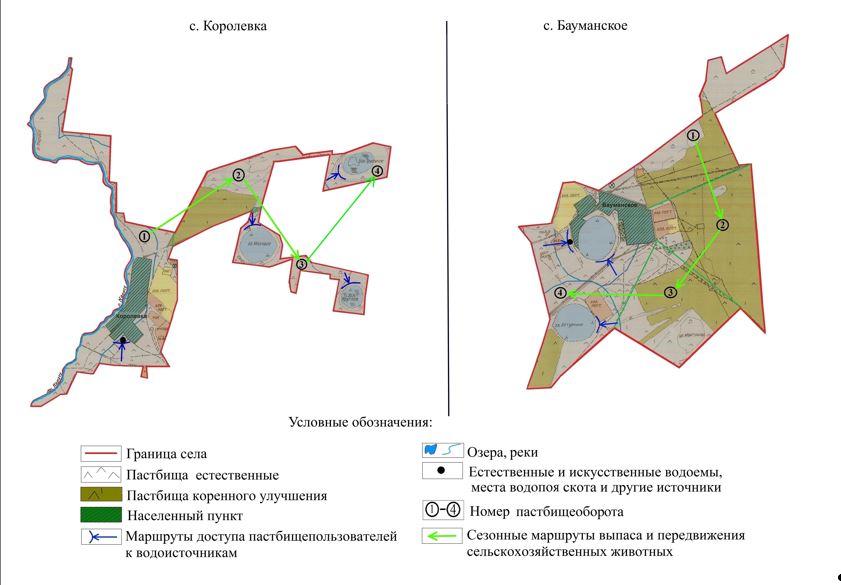  Схема перераспределения пастбищ для размещения поголовья сельскохозяйственных животных физических и (или) юридических лиц, у которых отсутствуют пастбища, и перемещения его на предоставляемые пастбища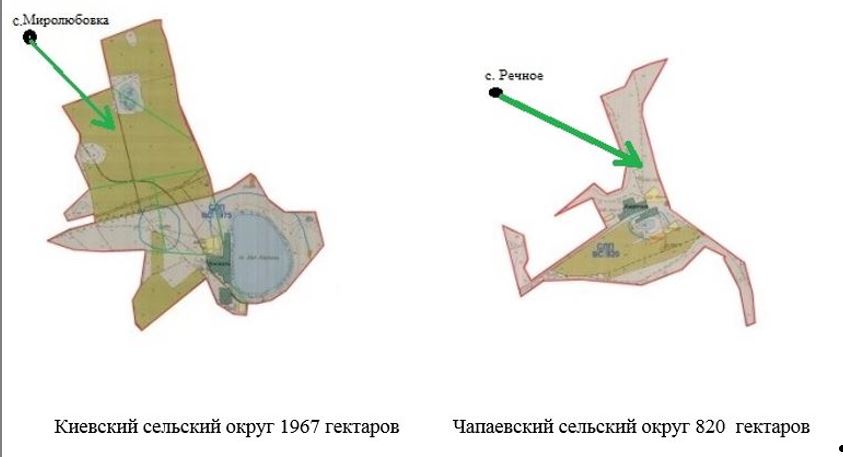 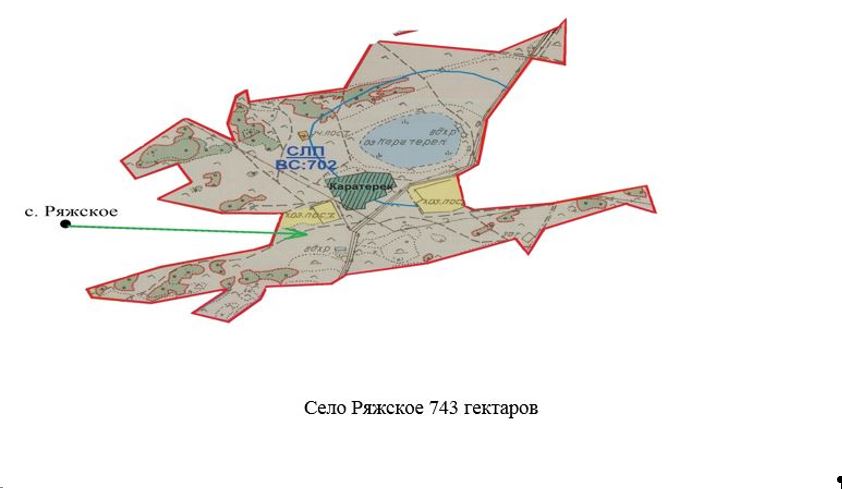  Схема размещения поголовья сельскохозяйственных животных на отгонных пастбищах физических и (или) юридических лиц, не обеспеченных пастбищами, расположенными при селе, сельском округе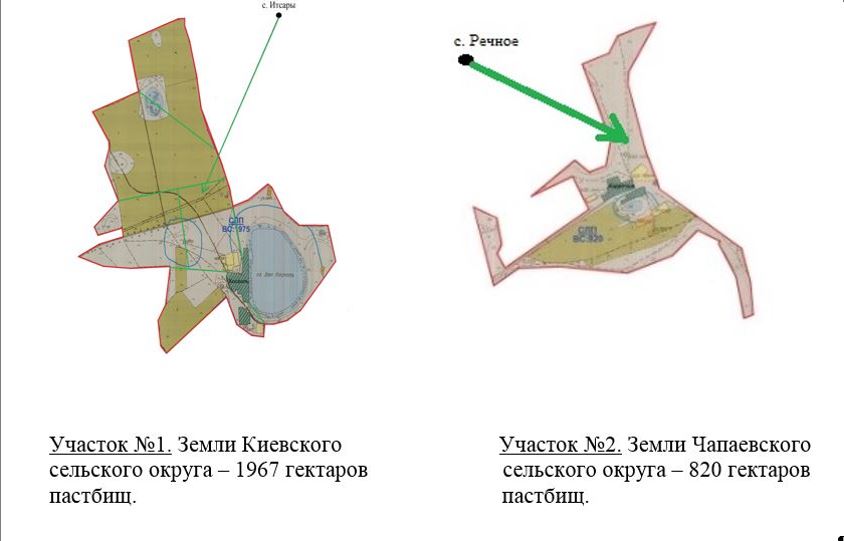 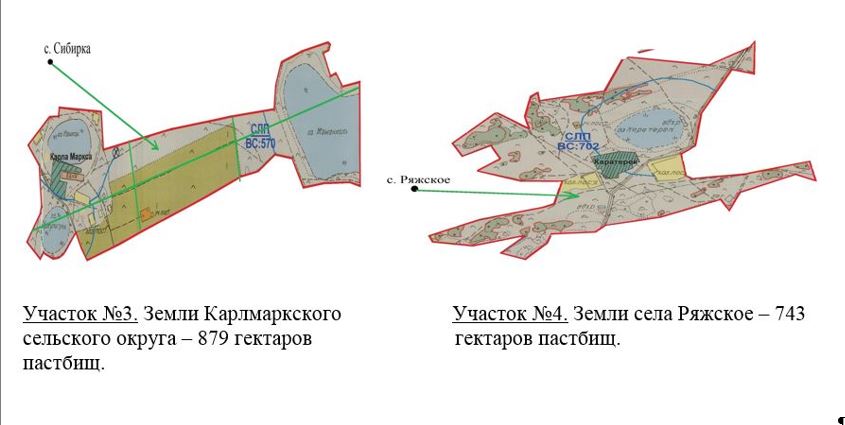  Календарный график по использованию пастбищ, устанавливающий сезонные маршруты выпаса и передвижения сельскохозяйственных животных
      Продолжение таблицы:
					© 2012. РГП на ПХВ «Институт законодательства и правовой информации Республики Казахстан» Министерства юстиции Республики Казахстан
				
      Председатель внеочередной сессии 

А. Нуржанова

      Секретарь районного маслихата 

А. Бараншина
Приложение
к решению маслихата
от "29" декабря 2017 года № 176Приложение 1
к Плану по управлению
пастбищами и их
использованию по
Узункольскому району
на 2018-2019 годы
№
Фамилия, Имя, Отчество, землепользователей
1
Конкашев Габит Сундеткалиевич
2
Нестеренко Петр Григорьевич
3
Куслиев Юрий Петрович
4
Ибрайгалиев Махаметкали Омарович
5
Конкабаев Аманжол Аскарович
6
Плохотенко Екатерина Григорьевна
7
Мусагулов Жанбулат Тумурзинович
8
Бибулатов Хизри Гаджиевич
9
Руденко Николай Николаевич
10
Алиев Магомед Гаджиевич
11
Клейн Айжан Кожмухамедовна
12
Магомедов Гаджи Садруевич
13
Айсенов Мендыбай Жолдыбаевич
14
Горбатенков Валерий Борисович
15
Ефремов Андрей Иванович
16
Сыздыкова Гульбану Кусмановна
17
Ворошкевич Сергей Михайлович
18
Утегенов Туленды Досунович
19
Кобченко Андрей Андреевич
20
Агайдаров Сабит Садыкович
21
Досумов Манас Саймович
22
Мартынов Николай Викторович
23
Манандян Тигран Григорьевич
24
Иржанов Ахметкан
25
Жученко Сергей Васильевич
26
Ерушенко Анатолий Алексеевич
27
Жанайдарова Дина Багитжановна
28
Рахимов Нурмухамбет Байтанович
29
Ермагамбетова Жаркын Муратбековна
30
Кучербаев Рустем Тулебаевич
31
Жалмаганбетов Женис Бугенбаевич
32
Кащенко Сергей Николаевич
33
Есимов Толеген Амиргужинович
34
Рогозин Александр Николаевич
35
Аккерман Светлана Петровна
36
Сагиндыков Хасым Хамитович
37
Королев Сергей Леонидович
38
Сакина Айжан Капашевна
39
Кучербаева Гульнара Уралбековна
40
Сагиндыков Сапар Хамитович
41
Королев Леонид Иванович
42
Самсоненко Сергей Алексеевич
43
Бондарь Ольга Леонидовна
44
Титов Александр Иванович
45
Бондарь Николай Николаевич
46
Слесарь Вячеслав Андреевич
47
Забродина Наталья Александровна
48
Халявин Юрий Анатольевич
49
Забродин Виталий Борисович
50
Новоселов Виталий Аркадьевич
51
Картабаев Тобыл Тобошевич
52
Картабаев Таспай Тобогалиевич
53
Авраменко Николай Григорьевич
54
Бексултанов Марат Шапиевич
55
Канатбаев Зияд Жарманович
56
Тюлембаева Жибек Исабековна
57
Утешов Серик Жасуланович
58
Касимов Сансызбай Магпарович
59
Исмагамбетова Раушан Анановна
60
Титов Виктор Викторович
61
Ибрагимова Сауле Жунисовна
62
Кабидулова Сауле Кабидуловна
63
Назаренко Виталий Иванович
64
Сабанов Кайрат Калиханович
65
Утинов Каирбек Кадырович
66
Кенжибаев Токмурза Газизович
67
Багитбаев Данияр Ережепович
68
Житербаев Койлубай Альмишевич
69
Ергазин Кайрат Асылканович
70
Мурзалин Оразбек Куандыкович
71
Агайдарова Гульнар Кабденовна
72
Нурмагамбетов Толеберген Нурпеисович
73
Есмагамбетов Батырбек
74
Сиордия Мадонна Акакиевна
75
Кинебаев Сергей Джолмагомбетович
76
Слесарь Александр Анатольевич
77
Кулибаев Арстанбек
78
Бекишев Серик Кабиевич
79
Лоренц Гарри Олегович
80
Слесарь Валерий Анатольевич
81
Конкабаев Багытжан Аманжолович
82
Исмагулова Кунсулу Биржановна
83
Исмагулова Айсулу Биржановна
84
Ризаева Татьяна Геннадьевна
85
Ташмагамбетов Токтар Жумабекович
86
Ескалиев Еркеш Тюлегенович
87
Тлеумурзин Асаугерей
88
Бекбаева Салиха Ахметуалиевна
89
Абильтаев Тасбулат Асанович
90
Успанов Акан Ахметвалиевич
91
Турегельдин Айтжан Кабдулинович
92
Турегельдина Мукарама Макеновна
93
Карабаев Булат Жумашевич
94
Оспанов Рамазан
95
Жульдасов Аскар Кайдарович
96
Карабаева Алмагуль Зейнеловна
97
Сатенова Багытжамал Султановна
98
Карабаев Ануар Кадиржанович
99
Дорошенко Виктор Григорьевич
100
Алфеев Николай Васильевич
101
Жибеев Баймаганбет Айбасович
102
Морозова Юлия Викторовна
103
Добровольский Геннадий Юрьевич
104
Мусина Жаксылык
105
Культаев Сабит Кабылдинович
106
Ергалиев Элибек Даулекеевич
107
Кенесбаева Злика Ажановна
108
Мусина Асия Мурзагалиевна
109
Байгонов Мурат Багтжанович
110
Карий Татьяна Витальевна
111
Кенисбаев Иглик Мейрамович
112
Неред Виталий Петрович
113
Эсов Эрик Маданядович
114
Мусина Айсулу Мейрамовна
115
Текенова Кайни Кауановна
116
Алимбаев Толеген Жамартович
117
Сейфуллин Асет Амантаевич
118
Неред Иван Петрович
119
Жакашев Расул Досумович
120
Ибраев Серали Таласпаевич
121
Тараненко Виталий Владимирович
122
Агайдаров Еркин Садыкович
123
Вербовой Владимир Валерьевич
124
Бейсембаев Нурмуханбет Исмагамбетович
125
Козов Алшимбай Тюменович
126
Фиронов Александр Николаевич
127
Сиванбаева Роза Калымовна
128
Жамбулов Суфьяр Тулегенович
129
Исабаев Талгатбек Каиржанович
130
Федянин Юрий Иванович
131
Шпагин Сергей Владимирович
132
Пензин Анатолий Владимирович
133
Жук Виктор Дмитриевич
134
Пензин Анатолий Михайлович
135
Фадеев Виктор Геннадьевич
136
Мясогутов Габдулла Султанович
137
Мусапиров Амангельды Атымтаевич
138
Хапрова Светлана Анатольевна
139
Можин Сергей Владимирович
140
Гуторов Вячеслав Владимирович
141
Товарищество с ограниченной ответственностью "Ряжское"
142
Товарищество с ограниченной ответственностью "Агро-Елімай"
143
Товарищество с ограниченной ответственностью "Ершовское-2"
144
Товарищество с ограниченной ответственностью "САД-Нур"
145
Товарищество с ограниченной ответственностью "Дамды 2005"
146
Товарищество с ограниченной ответственностью "Сокол-Агро 2010"
147
Товарищество с ограниченной ответственностью "Тойсай"
148
Товарищество с ограниченной ответственностью "Куйбышевское-Агро"
149
Товарищество с ограниченной ответственностью "ЖАМЕРДЕ"
150
Товарищество с ограниченной ответственностью "КИЕВСКОЕ"
151
Товарищество с ограниченной ответственностью "Долинка-АБ"
152
Товарищество с ограниченной ответственностью "Абай-Агро 2017"
153
Товарищество с ограниченной ответственностью "Үйкескен"
154
Товарищество с ограниченной ответственностью "Золотой колос"
155
Товарищество с ограниченной ответственностью "Пресногорьковское-250"
156
Товарищество с ограниченной ответственностью "Лески"
157
Товарищество с ограниченной ответственностью "Крутоярское"
158
Товарищество с ограниченной ответственностью "Амречье KST"
159
Товарищество с ограниченной ответственностью "Нива-Узунколь"
160
Товарищество с ограниченной ответственностью "КАЗАНКА"
161
Товарищество с ограниченной ответственностью "БАҚ"
162
Товарищество с ограниченной ответственностью "Узунколь Грэйн"
163
Товарищество с ограниченной ответственностью "Акбалшык"
164
Товарищество с ограниченной ответственностью "КрисГарр"
165
Товарищество с ограниченной ответственностью "Елсан"
166
Товарищество с ограниченной ответственностью "Чапаевское"
167
Товарищество с ограниченной ответственностью "Аманбай"
168
Товарищество с ограниченной ответственностью "АНКОМ-KST"
169
Товарищество с ограниченной ответственностью "АЛТАЙ"
170
Товарищество с ограниченной ответственностью "Акжол-KST"
171
Производственный кооператив "ВОСХОД"Приложение 2
к Плану по управлению
пастбищами и их
использованию по
Узункольскому району
на 2018-2019 годы
Годы
Загон 1 весенне-летне-осенний
Загон 2 летний
Загон 3 весенне-осенний
Загон 4 осенний
2018
весенне-летний сезон 1
летний сезон 2
осенний сезон 3
отдыхающий загон
2019
отдыхающий загон
весенне-летний сезон 1
летний сезон 2
осенний сезон 3Приложение 3
к Плану по управлению
пастбищами и их
использованию по
Узункольскому району
на 2018-2019 годыПриложение 4
к Плану по управлению
пастбищами и их
использованию по
Узункольскому району
на 2018-2019 годыПриложение 5
к Плану по управлению
пастбищами и их
использованию по
Узункольскому району
на 2018-2019 годыПриложение 6
к Плану по управлению
пастбищами и их
использованию по
Узункольскому району
на 2018-2019 годыПриложение 7
к Плану по управлению
пастбищами и их
использованию по
Узункольскому району
на 2018-2019 годы
№
Наименование сел и сельских округов
Количество загонов в 2018 го­ду
Количество загонов в 2018 го­ду
Количество загонов в 2018 го­ду
Количество загонов в 2018 го­ду
№
Наименование сел и сельских округов
1 весенне-летне-осенний
2 летний
3 весенне-осенний
4 осенний
1
Бауманский
весенне-летний сезон
летний сезон
летне-осенний сезон
отдыхающий загон
2
Ершовский
весенне-летний сезон
летний сезон
отдыхающий загон
летне-осенний сезон
3
Карлмарксский
весенне-летний сезон
отдыхающий загон
летний сезон
летне-осенний сезон
4
Киевский
отдыхающий загон
весенне-летний сезон
летний сезон
летне-осенний сезон
5
Кировский
весенне-летний сезон
летний сезон
летне-осенний сезон
отдыхающий загон
6
село Варваровка
весенне-летний сезон
отдыхающий загон
летний сезон
летне-осенний сезон
7
Новопокровский
весенне-летний сезон
летний сезон
отдыхающий загон
летне-осенний сезон
8
Петропавловский
отдыхающий загон
весенне-летний сезон
летний сезон
летне-осенний сезон
9
Пресногорьковский
весенне-летний сезон
летний сезон
отдыхающий загон
летне-осенний сезон
10
Российский
весенне-летний сезон
летний сезон
летне-осенний сезон
отдыхающий загон
11
село Ряжское
весенне-летний сезон
отдыхающий загон
летний сезон
летне-осенний сезон
12
Суворовский
отдыхающий загон
весенне-летний сезон
летний сезон
летне-осенний сезон
13
Узункольский
весенне-летний сезон
летний сезон
отдыхающий загон
летне-осенний сезон
14
Федоровский
весенне-летний сезон
летний сезон
отдыхающий загон
летне-осенний сезон
15
Чапаевский
весенне-летний сезон
летний сезон
отдыхающий загон
летне-осенний сезон
16
село Троебратское
отдыхающий загон
весенне-летний сезон
летний сезон
летне-осенний сезон
№
Наименование сел и сельских округов
Количество загонов в 2019 го­ду
Количество загонов в 2019 го­ду
Количество загонов в 2019 го­ду
Количество загонов в 2019 го­ду
№
Наименование сел и сельских округов
1 весенне-летне-осенний
2 летний
3 весенне-осенний
4 осенний
1
Бауманский
отдыхающий загон
весенне-летний сезон
летний сезон
летне-осенний сезон
2
Ершовский
весенне-летний сезон
летний сезон
летне-осенний сезон
отдыхающий загон
3
Карлмарксский
весенне-летний сезон
летний сезон
отдыхающий загон
летне-осенний сезон
4
Киевский
весенне-летний сезон
отдыхающий загон
летний сезон
летне-осенний сезон
5
Кировский
весенне-летний сезон
летний сезон
отдыхающий загон
летне-осенний сезон
6
село Варваровка
весенне-летний сезон
летний сезон
отдыхающий загон
летне-осенний сезон
7
Новопокровский
весенне-летний сезон
отдыхающий загон
летний сезон
летне-осенний сезон
8
Петропавловский
весенне-летний сезон
отдыхающий загон
летний сезон
летне-осенний сезон
9
Пресногорьковский
весенне-летний сезон
летний сезон
летне-осенний сезон
отдыхающий загон
10
Российский
весенне-летний сезон
летний сезон
отдыхающий загон
летне-осенний сезон
11
село Ряжское
весенне-летний сезон
летний сезон
отдыхающий загон
летне-осенний сезон
12
Суворовский
весенне-летний сезон
летний сезон
летне-осенний сезон
отдыхающий загон
13
Узункольский
весенне-летний сезон
летний сезон
летне-осенний сезон
отдыхающий загон
14
Федоровский
весенне-летний сезон
летний сезон
летне-осенний сезон
отдыхающий загон
15
Чапаевский
весенне-летний сезон
отдыхающий загон
летний сезон
летне-осенний сезон
16
село Троебратское
весенне-летний сезон
отдыхающий загон
летний сезон
летне-осенний сезон